SOL·LICITA: La baixa de col·legiació del Col·legi de Distintes-Nutricionistes de Catalunya a l’empara del que disposa l’article 19 dels Estatuts col·legials vigents i de conformitat amb els següents: Així mateix s’acompanya a aquesta sol·licitud de baixa col·legial la següent documentació:Declaració responsable signada.Fotocòpia del DNI.Carnet col·legial (marqueu la casella en cas de pèrdua).  He extraviat el carnet de col·legiat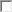 Documentació acreditativa del motiu de la baixa.Canvi d’activitat o professió.- Adjuntar nòmina (on aparegui la categoria professional i/o professió). Les dades econòmiques no són necessàries. Cessament de l’activitat professional.- Adjuntar baixa de l’IAE o - Adjuntar targeta del SOC (Servei Català d’Ocupació).Incapacitat professional.- Adjuntar certificat d’haver estat declarat en alguna de les següents situacions contemplades als articles 128 i 137 de la Llei General de la Seguretat Social:Incapacitat temporal per malaltia comú, professional i/o accident.Incapacitat temporal per maternitat.Incapacitat permanent total per a la professió habitual. Incapacitat permanent absoluta per a qualsevol treball.Gran invalidesa.Jubilació.- Adjuntar la resolució de jubilació.Trasllat fora de Catalunya o Espanya.		- Adjuntar la documentació acreditativa del canvi de residència.      , a       de/d'     	de 20     En virtut de la normativa de Protecció de Dades de Caràcter Personal, per la present autoritza a què les dades personals facilitades siguin incorporades en un fitxer denominat Col·legiats responsabilitat del COL·LEGI DE DIETISTES-NUTRICIONISTES DE CATALUNYA, i seu social a Via Laietana, n. 38, 1r 1a, 08003 Barcelona (Barcelona). La finalitat d’aquest tractament és la de gestionar les dades del col·legiats i les relacions amb ells. Aquestes dades no seran transmeses a terceres persones, llevat dels supòsits en els que així ho estableixi la normativa aplicable, i seran conservades sempre que sigui imprescindible o legítim per la finalitat que es van captar. En qualsevol cas podrà indicar la revocació del consentiment atorgat, així com exercitar els drets d’accés, rectificació o supressió, la limitació del tractament o oposar-se, així com el dret a la portabilitat de les dades. Aquestes peticions caldrà que es faci en Via Laietana, n. 38, 1r 1a, 08003 Barcelona (Barcelona) o administracio@codinucat.cat Tanmateix s’informa que pot presentar una reclamació davant l’Autoritat Catalana de Protecció de Dades si així ho considera, o bé posar-se en contacte amb el Delegat de protecció de dades a dpo@codinucat.cat.Dades del col·legiat:Dades del col·legiat:Dades del col·legiat:Dades del col·legiat:Cognoms i NomCognoms i NomCognoms i NomCognoms i NomD.N.I.D.N.I.N. Col·legiat/daAdreçaAdreçaAdreçaAdreçaAdreçaAdreçaAdreçaCodi PostalPoblacióPoblacióProvínciaProvínciaProvínciaProvínciaCorreu electrònicCorreu electrònicTelèfonTelèfonTelèfonTelèfon mòbilTelèfon mòbilSIGNATURA DEL SOL·LICITANTSIGNATURA/SEGELL CODINUCAT